OBČINA IZOLA – COMUNE DI ISOLA 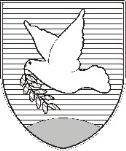 NADZORNI ODBOR – COMITATO DI CONTROLLOSončno nabrežje 8 – Riva del Sole 86310 Izola – IsolaTel: 05 66 00 139E-mail: posta.oizola@izola.siWeb: http://www.izola.si/Številka: 013-12/2019Datum:   8. 5. 2019ZAPISNIK4. redne seje Nadzornega odbora, ki je bila dne 8. 5. 2019 ob 16. uriv sejni sobi župana Občine Izola, Sončno nabrežje 8 v IzoliPrisotni člani: Milan Bogatič, Aleksander Krebelj, Flory Banovac, Zlata Ceglar, Romando Frank, Venis Bohinec, Mitja Kobal, Vesna Tavčar, Lucio Gobbo ki se je seje Nadzornega odbora udeležil ob 16.02 uri in Miro Vanič, ki se je seje Nadzornega odbora udeležil ob 16.06 uri.Ostali prisotni: Barbara Brženda.Predsednik je ugotovil, da je bil Nadzorni odbor sklepčen, saj je bilo prisotnih osem (8) članov.Predsednik je odprl razpravo o predlaganem dnevnem redu. Glede na to, da ni bilo prijavljenih razpravljavcev, je predsednik zaključil razpravo in dal na glasovanje sledečiDNEVNI RED:Potrditev zapisnika 3. redne seje z dne 3. 4. 2019;Pregled dosedanjega dela posameznih delovnih skupin;Razno.Dnevni red je bil soglasno sprejet. Od 8 prisotnih članov Nadzornega odbora se jih je 8 opredelilo, 8 jih je glasovalo za, nihče proti.//Ob 16.02 uri se je seje Nadzornega odbora udeležil Lucio Gobbo.//Ad 1Potrditev zapisnika 2. redne seje z dne 3. 4. 2019Predsednik je odprl razpravo.Pripombo na zapisnik je imela Flory Banovac in je bila vnesena v zapisnik na sami seji.Glede na to, da ni bilo več prijavljenih razpravljavcev, je predsednik zaključil razpravo in dal na glasovanje zapisnik.Zapisnik je bil soglasno potrjen. Od 9 prisotnih članov Nadzornega odbora se jih je 9 opredelilo, 9 jih je glasovalo za, nihče proti.Ad 2Pregled dosedanjega dela posameznih delovnih skupinČlani Nadzornega odbora so pregledali dosedanje nadzore delovnih skupin.Nadzor nad primerom odškodninske tožbe podjetja R MERCURI, trgovina in storitve, d.o.o., Zagaj 53, Bistrica ob SotliMilan Bogatič je podal obrazložitev. Nadzor je v izvajanju. //Ob 16.06 uri se je seje Nadzornega odbora udeležil Miro Vanič.//Nadzor nad finančno materialnim poslovanjem Zdravstvenega doma Izola za obdobje od leta 2014 do vključno 2018 in pregled pogodb z zunanjimi izvajalci za ne nujne prevoze bolnikov (npr. prevozi dializnih bolnikov in drugi prevozi bolnikov)Flory Banovac je podala obrazložitev. Glede na to, da je bila Flory Banovac imenovana v Svet zavoda Zdravstvenega doma Izola, se je izločila iz delovne skupine za nadzor. Po razpravi so člani Nadzornega odbora imenovali novo vodjo delovne skupine, in sicer Vesno Tavčar. Predsednik je dal na glasovanje sledečiSKLEP1.Sklep o Nadzoru nad finančno materialnim poslovanjem Zdravstvenega doma Izola za obdobje od leta 2014 do vključno 2018 in pregled pogodb z zunanjimi izvajalci za ne nujne prevoze bolnikov (npr. prevozi dializnih bolnikov in drugi prevozi bolnikov), št. 013-7/2019 z dne 8. 5. 2019, se v drugi točki spremeni tako, da se po novem glasi:»Nadzor iz prve točke sklepa opravi delovna skupina v naslednji sestavi:Vesna Tavčar – vodja delovne skupine;Mitja Kobal – član;Zlata Ceglar – članica.«V ostalih točkah ostane sklep nespremenjen.Sklep je bil soglasno potrjen. Od 8 prisotnih članov Nadzornega odbora se jih je 8 opredelilo, 8 jih je glasovalo za, nihče proti.Nadzor nad primerom s strani KPK odstopljene prijave oz. informacije Nadzornemu odboru – najem prostora KZ Agraria Koper z.o.o., pod podjemnik Kamnoseštvo Ražem d.o.o. (KPK). Nadzor se opravi na sedežu Občine Izola in na sedežu nadzorovancaMitja Kobal je podal obrazložitev. Nadzor je v izvajanju. Nadzor nad vsemi odprtimi tožbami in tožbami, ki so jih zoper Občino Izola vložile pravne ali fizične osebe v obdobju od leta 2010 do 2018 in so posledične obremenile ali lahko obremenijo proračun občine oziroma občinsko premoženjeAleksander Krebelj je podal obrazložitev. Nadzor je v izvajanju. Ad 3RaznoPod točko razno so člani nadzornega odbora razpravljali zakaj niso prejeli v obravnavo Zaključnega računa Občine Izola za leto 2019 preden je šel v obravnavo na Občinski svet Občine Izola. Predsednik je predlagal, da se naslednja seja Nadzornega odbora skliče za dne 4. 6. 2019 ob 16. uri. Člani Nadzornega odbora so se s predlaganim datumom strinjali.Glede na to, da je bil dnevni red izčrpan, je predsednik zaključil 4. redno sejo Nadzornega odbora ob 17.10 uri. ZapisalaBarbara BRŽENDAPredsednikMilan BOGATIČ